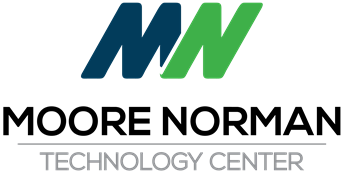 Regular Board MeetingSeptember 19, 2019 5:30 PM13301 S. Pennsylvania, Oklahoma City 73170Room P111-112
Oklahoma City, Ok 731701.	 Pledge of Allegiance  2.	 Call to Order and the Recording of Members Present and Absent  3.	 Miscellaneous Public Comment 4. 	Superintendent's Update: 4.A. Frank S. Coulter Foundation Golf Tournament, Monday, October 28, 2019 at Belmar Golf Club 4.B. Other:5.	 Recognition, Reports and Presentations 5.A. Car Donation and Partnership with Fowler Toyota – Lee Dow5.B. Proposed FY 2019 - 2020 District Budget Amendment No. 1 and the Sinking Fund Estimate of Needs for Moore Norman Technology Center - Bruce Campbell 5.C.  Presentation of FY20  Marketing Plan – Stephanie Royse6. Consent Agenda: 6.A. Minutes of August 15, 2019 Regular Board Meeting 6.B. Monthly Financial Reports (Treasurer/Activity Fund) 6.C. General Fund Encumbrance numbers 2001388 - 2001746 and Fundraisers 6.D. Declare Items as Surplus Property and Authorize Sale of Said Items Regular Board MeetingSeptember 19, 2019 5:30 PM13301 S. Pennsylvania, Oklahoma City 73170Oklahoma City, Ok 73170Page 26.E. Approve Recommended Legislative Updates - Policy 470 - Testing Employees and Applicants for Employment with Regard to the Use of Alcohol and Illegal Chemical Substance 7. Consider and Vote to Approve Superintendent's Personnel Recommendations: 7.A. Employment of Human Resources Generalist/Benefits Coordinator - London Smith 7.B. Employment of Non-Certified Instructor, Database Administration - Reagan Anthony 7.C. Employment of Chief Officer, Business and Operations - Jim Smith 7.D. Employment of two (2) Custodians - Courtney Wright and Morningstar Tovar 7.E. Employment of Maintenance Technician - Christopher Schwalbe 7.F. Employment of Graphic Designer – Denise Cannon7.G. Employment of Part Time Employees  Recommended Motion(s):8. Consider and Vote to Approve General Business Items: 8.A. Consider and Vote to Approve the Proposed FY 2019-2020 District Budget Amendment No. 1 and the Sinking Fund Estimate of Needs as presented 8.B. Consider and Vote to Approve the Proposed Manhattan Construction Bid Recommendation for Phase 3 - Bid Package 3B, 3C and 3D as presented 8.C. Consider and Vote to Approve the Business Development Center Client Master Relationship Agreement with Go-Pro-Security Regular Board MeetingSeptember 19, 2019 5:30 PM13301 S. Pennsylvania, Oklahoma City 73170Oklahoma City, Ok 73170Page 38.D. Consider and Vote to Approve the Quote from Freestyle Creative, for photography and video services for the spring 2020 Spark Catalog in the amount of $4875.00 8.E. Consider and Vote to Approve the use of Perkins Grant funding to purchase (2) Lincoln Cross Country 300 Engine Drive Welding Machines and (2) Miller Big Blue 400 Pipepro Engine Drive Welding Machines from Gas & Supply in the amount of $56,124.56 8.F. Consider and Vote to Approve the Purchase of a 2021 Integrated CD S. Bus (PB105) 66-Passenger Handicapped Bus from Summit Bus in the amount of $97,820.00 8.G. Consider and Vote to approve the Clinical Rotation Agreement with INTEGRIS Health, Inc. to provide Clinical Rotation Experience for the Diagnostic Medical Sonography Students. 8.H. Consider and Vote to Approve the Purchase of Vimedix Ob/Gyn Ultrasound Simulator from CAE Healthcare Inc., in the amount of 63,493.88 8.I. Consider and Vote to Approve the Purchase of one (1) Victoria Advanced Birthing Simulator Package and training from Gaumard in the amount of $67,375.00 9.	 New Business10. 	Consider and Vote to Move to Executive Session to Discuss Future Plans 	and Organizational Structure 11. 	Acknowledge Board's Return to Open Session 12. 	Statement by Presiding Officer concerning Minutes of Executive  	Session 13. 	Adjourn 